Faculty of Business & Law – Undergraduate Business Programmes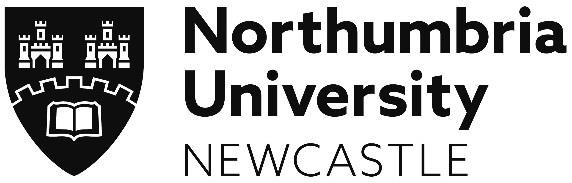 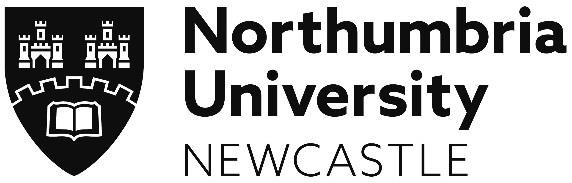 Programme Induction Sessions: Engagement is expected at all Programme Induction sessions, details of which are listed below. Most if not all of your sessions will take place online via the method shown below. If you have any specific on campus sessions, venue details are provided below. Please note this schedule may be subject to change. You are advised to check in advance of Induction week for further information and any amendments via your Programme Blackboard site.Continue to next page for further supplementary, helpful information.PROGRAMME INDUCTION EVENTSTIMEDATELOCATIONWelcome to Newcastle Business School and the EIS Department (John Wilson)10.00-12.00Tuesday22/09/20Blackboard Collaborate room on your programme blackboard siteSocieties and Sports FairWednesday23/09/20Wednesday23/09/20Launch of the week long online Fair. Please see SU’s website for further detailMeet your Programme Leader (Arrian Cornwell)10.00-13.00Thursday24/09/20Programme Blackboard Site Career Readiness and Planning SessionInternational Student Orientation 16.00-18.00Monday 21/09/2020See Programme Blackboard Site for instructions to access the live session CENTRAL INDUCTION ACTIVITIESCENTRAL INDUCTION ACTIVITIESIn addition to programme specific events you will also find information here regarding a number of university wide induction week activities you are invited to engage with.In addition to programme specific events you will also find information here regarding a number of university wide induction week activities you are invited to engage with.Northumbria NEW students WelcomeA number of online videos and resources will be available during induction week welcoming you to Northumbria. You will hear from your Vice-Chancellor, Deputy Vice-Chancellor, representatives from your faculty and other colleagues from across the University. You will find out more on how to engage with these via your Student Portal during and around induction week. Once enrolled please access your Student Portal and take a look around. Student Portal.Northumbria Students’ Union WelcomeOur dedicated Freshers’ site has all the information you need to get the most out of Freshers week this year. With a mix of on campus and online events including a five-day Sports and Societies Fair, it’s the best way to meet other new students. You’ll receive regular updates to the programme through email and the Union’s social media, but make sure to check out the Union’s Freshers site. As well as Freshers’, the Union plays a key role at every stage of your student journey through its representation, advice and other services. You’ll find out more about the SU during your induction.Welcome toNorthumbria Student Life and WellbeingStudent Life and Wellbeing offers advice and guidance to support you during your time at university. During your induction week and sessions, you will be able to view our new video for more information on our services. In the meantime, please visit our web page www.northumbria.ac.uk/slw to find out more.Welcome to the University LibraryYour University Library is here to support your academic success by providing you with expert help and high quality resources. On campus you have access to unique learning spaces, designed using student feedback and giving you a choice of places to read, think, focus collaborate and be inspired. The Library Collection has all the resources you need to support your learning on and off campus and wherever you are we can help you to develop a variety of learning skills to be more successful in your degree and beyond.Find out more at your Library induction or take a look at University Library online.LOCATIONS – CAMPUS MAPI AM NORTHUMBRIA The Department of Entrepreneurship, Innovation and Strategy is based on City Campus, within City Campus East Building (CCE1). A Campus Map is located at the following link which lists The Department of Newcastle Business School is based on City Campus, within City Campus East Building (CCE1) (5): Campus MapsStudent Central is located at several venues:Student Central - City Campus Library (14)Student Central - City Campus East (5)Student Central - Coach Lane Library (9 on the coach lane map)Tel: 0191 227 4646Prior to enrolment students can make enquiries via email at ask4help@northumbria.ac.ukOnce you are fully enrolled you will be able to raise any enquiries through your Student PortalKeep updated on opportunities to engage with staff and students, sample our outstanding learning experience, and get involved with our inclusive Northumbria Community. Find important information you will need about starting study with us in September via our I AM NORTHUMBRIA hub here. Information available onYour Learning ExperienceYour CommunityYour HomeYour CampusGraduate FuturesYour Students’ UnionNorthumbria SportStudent SupportFAQsIT SUPPORTI AM NORTHUMBRIA - WELCOMEAs soon as you have enrolled you will have access to Northumbria’s digital platforms and resources. Your Student Portal is your go-to landing page, from here you will find current and important news stories, help and support, your teaching timetable (when released) and access to the University Library and our virtual learning environment – Blackboard.Your online induction activities will, in the main, use your Blackboard programme site live collaborate room.  Click here to find helpful information on how to access and navigate Blackboard.And don’t forget, IT support is available to you 24 hours a day, 7 days a week.Email us at servicedesk@northumbria.ac.uk, give us a call on +44 (0)191 227 4242 or we’re here for an online chat at northumbria.ac.uk/itchatIf you want to come and see us, then you can book an appointment for the IT Place. We can help you connect to Northumbria Wi-Fi, understand your account, use Blackboard, stay safe online, and much more. Click here for more information.As soon as you have enrolled you will have access to your Programme site on Blackboard, our virtual learning environment. Look out for the sections headed ‘I AM NORTHUMBRIA’ as these will help you to hit the ground running. You will find out more about what to look forward to and how to make the most of the opportunities on offer to you while you are at Northumbria. You will learn what it means to be successful including looking after your health and wellbeing and celebrating Northumbria’s diverse community. You will develop essential learning skills required for studying at University and how to live and learn in a digital world and more about the help and support available to you. You will be welcomed by your Faculty and Programme, learn about how your induction will work and be able to access your Programme handbook via this site.